Automotive Technology 6th EditionChapter 71 – Ignition System Components and OperationLesson PlanCHAPTER SUMMARY: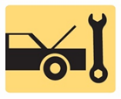 1. Ignition systems, ignition system operation, and ignition coils2. Ignition switching and triggering, primary circuit operation, and distributor ignition systems3. Waste-spark ignition systems, coil-on-plug ignition, and compression-sensing ignition4. Ion-sensing ignition, ignition timing, knock sensors, and spark plugs_____________________________________________________________________________________OBJECTIVES: 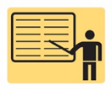 1. Explain how the ignition system and ignition coils work. 2. Discuss crankshaft position sensor and pickup coil operation. 3. Describe the operation of distributor ignition. 4. Describe the operation of waste-spark and coil-on-plug ignition systems. 5. Discuss ignition control circuits, compression-sensing and ion-sensing ignition, ignition timing, knock sensors, and spark plugs.6. This chapter will help prepare for Engine Repair (A8) ASE certification test content area “B” (Ignition System Diagnosis and Repair).____________________________________________________________________________________RESOURCES: (All resources may be found at http://www.jameshalderman.com) Internet access required to hyperlink.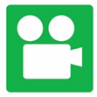 1. Task Sheet ASE (A8-A-2) P-1: Ignition System Identification2. Task Sheet ASE (A8-A-2) P-1: Spark Plug Specifications3. Chapter PowerPoint 4. Chapter Crossword Puzzle and Word Search 5. Videos: (A8) Engine Performance Videos6. Animations: (A8) Engine Performance Animations____________________________________________________________________________________ACTIVITIES: 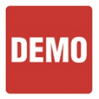 1. Task Sheet ASE (A8-A-2) P-1: Have students complete Ignition System Identification Task Sheet.2. Task Sheet ASE A8-A-2) P-1: Have students complete Spark Plug Specifications Task Sheet.            _____________________________________________________________________________________ASSIGNMENTS: 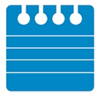 1. Chapter crossword and word search puzzles. 2. Complete end of chapter 10 question quiz. _____________________________________________________________________________________CLASS DISCUSSION: 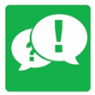 1. Review and group discussion chapter Frequently Asked Questions and Tech Tips sections. 2. Review and group discussion of the five (5) chapter Review Questions._____________________________________________________________________________________Automotive Technology 6th EditionChapter 71 – Ignition System Components and OperationLesson PlanNOTES AND EVALUATION: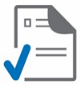 _____________________________________________________________________________________